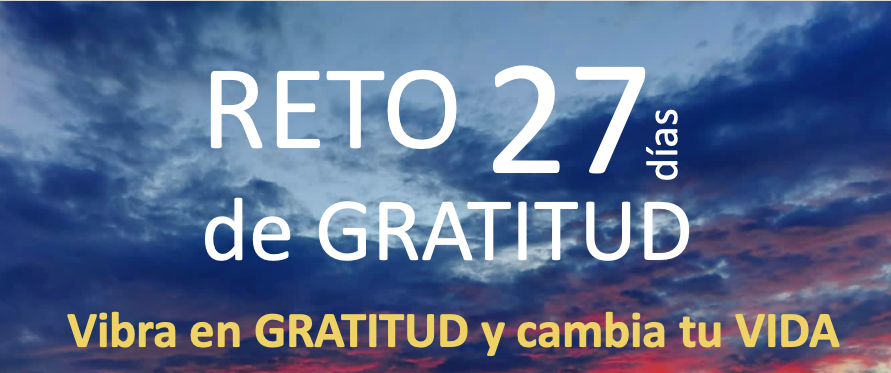 DEPOSITO CITIBANAMEX      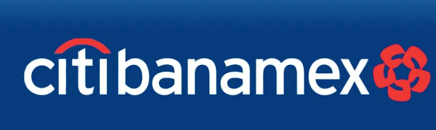 1.- Por favor deposita 1,000 pesos en:​​​Nombre. 	Maria del Carmen Dorotea Martinez JoverBanco: 	CITIBANAMEXClabe: 	002180701387176052Cuenta: 	8717605Sucursal: 	70132.- Envía el comprobante del depósito a mi WhatsApp: +52 55 4522 7279     o al correo: carmen@carmenmartinezjover.com3.- Recibirás el zoom para empezar el 4 de febrero a las 10am hora México¡GRACIAS!